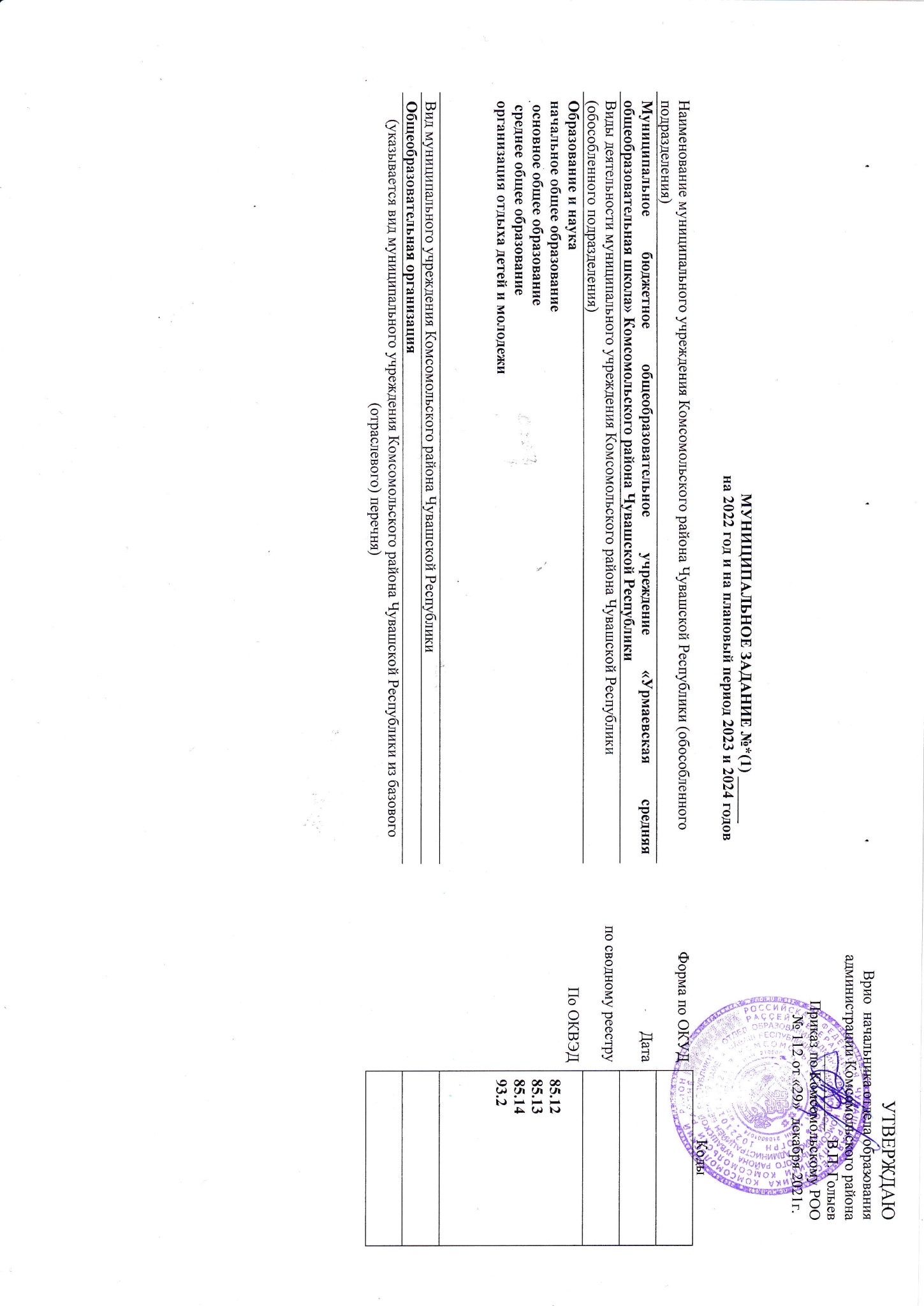 Часть 1. Сведения об оказываемых муниципальных услугах*(2)Раздел 1.3. Показатели, характеризующие объем и (или) качество муниципальной услуги:3.1. Показатели, характеризующие качество муниципальной услуги*(3):допустимые (возможные) отклонения от установленных показателей качества муниципальной услуги, в пределах которых муниципальное задание считается выполненным (процентов)  8%3.2. Показатели, характеризующие объем муниципальной услуги:допустимые (возможные) отклонения от установленных показателей объема муниципальной услуги, в пределах которых муниципальное задание считается выполненным (процентов)  8%4. Нормативные правовые акты, устанавливающие размер платы (цену, тариф) либо порядок ее (его) установления:5. Порядок оказания муниципальной услуги5.1. Нормативные    правовые    акты,    регулирующие   порядок  оказания муниципальной услуги: Федеральный закон от 29 декабря 2012 года №273-ФЗ «Об образовании в Российской Федерации» ;Закон Чувашской Республики от 30 июля 2013 г. № 50 «Об образовании в Чувашской Республике»; Постановление администрации Комсомольского района от ___18________декабря 2017г. № _748а_«О ведомственном перечне муниципальных услуг и работ, оказываемых муниципальными образовательными учреждениями Комсомольского района Чувашской Республики»5.2. Порядок   информирования   потенциальных  потребителей муниципальной услуги:Раздел 2.3. Показатели, характеризующие объем и (или) качество муниципальной услуги:3.1. Показатели, характеризующие качество муниципальной услуги*(3):допустимые (возможные) отклонения от установленных показателей качества муниципальной услуги, в пределах которых муниципальное задание считается выполненным (процентов)  8%3.2. Показатели, характеризующие объем муниципальной услуги:допустимые (возможные) отклонения от установленных показателей объема муниципальной услуги, в пределах которых муниципальное задание считается выполненным (процентов)  8%4. Нормативные правовые акты, устанавливающие размер платы (цену, тариф) либо порядок ее (его) установления:5. Порядок оказания муниципальной услуги5.1. Нормативные    правовые    акты,    регулирующие   порядок  оказания муниципальной услуги Федеральный закон от 29 декабря 2012 года №273-ФЗ «Об образовании в Российской Федерации»;Закон Чувашской Республики от 30 июля 2013 г. № 50 «Об образовании в Чувашской Республике»; Постановление администрации Комсомольского района от 18.12.2017. № 748а  «____«О ведомственном перечне муниципальных услуг и работ, оказываемых муниципальными образовательными учреждениями Комсомольского района Чувашской Республики»»       5.2. Порядок   информирования   потенциальных  потребителей муниципальной услуги:Раздел 3.3. Показатели, характеризующие объем и (или) качество муниципальной услуги:3.1. Показатели, характеризующие качество муниципальной услуги*(3):допустимые (возможные) отклонения от установленных показателей качества муниципальной услуги, в пределах которых муниципальное задание считается выполненным (процентов) 8%3.2. Показатели, характеризующие объем муниципальной услуги:допустимые (возможные) отклонения от установленных показателей объема муниципальной услуги, в пределах которых муниципальное задание считается выполненным (процентов)  8%4. Нормативные правовые акты, устанавливающие размер платы (цену, тариф) либо порядок ее (его) установления:5. Порядок оказания муниципальной услуги5.1. Нормативные    правовые    акты,    регулирующие   порядок  оказания муниципальной услуги __Федеральный закон от 29 декабря 2012 года №273-ФЗ «Об образовании в Российской Федерации»;Закон Чувашской Республики от 30 июля 2013 г. № 50 «Об образовании в Чувашской Республике»; Постановление администрации Комсомольского района от ____18__ декабря 2017 г. № _748а__«О ведомственном перечне муниципальных услуг и работ, оказываемых муниципальными образовательными учреждениями Комсомольского района Чувашской Республики»»5.2. Порядок   информирования   потенциальных  потребителей муниципальной услуги:Раздел 4.3. Показатели, характеризующие объем и (или) качество муниципальной услуги:3.1. Показатели, характеризующие качество муниципальной услуги*(3):допустимые (возможные) отклонения от установленных показателей качества муниципальной услуги, в пределах которых муниципальное задание считается выполненным (процентов)  8%3.2. Показатели, характеризующие объем муниципальной услуги:допустимые (возможные) отклонения от установленных показателей объема муниципальной услуги, в пределах которых муниципальное задание считается выполненным (процентов)  8%4. Нормативные правовые акты, устанавливающие размер платы (цену, тариф) либо порядок ее (его) установления:5. Порядок оказания муниципальной услуги5.1. Нормативные    правовые    акты,    регулирующие   порядок  оказания муниципальной услуги Федеральный закон от 29 декабря 2012 года №273-ФЗ «Об образовании в Российской Федерации»;Закон Чувашской Республики от 30 июля 2013 г. № 50 «Об образовании в Чувашской Республике»; Постановление администрации Комсомольского района от 18.12.2017. № 748а  «____«О ведомственном перечне муниципальных услуг и работ, оказываемых муниципальными образовательными учреждениями Комсомольского района Чувашской Республики»»       5.2. Порядок   информирования   потенциальных  потребителей муниципальной услуги:Раздел 5.3. Показатели, характеризующие объем и (или) качество муниципальной услуги:3.1. Показатели, характеризующие качество муниципальной услуги*(3):допустимые (возможные) отклонения от установленных показателей качества муниципальной услуги, в пределах которых муниципальное задание считается выполненным (процентов)  8%3.2. Показатели, характеризующие объем муниципальной услуги:допустимые (возможные) отклонения от установленных показателей объема муниципальной услуги, в пределах которых муниципальное задание считается выполненным (процентов)  8%4. Нормативные правовые акты, устанавливающие размер платы (цену, тариф) либо порядок ее (его) установления:5. Порядок оказания муниципальной услуги5.1. Нормативные    правовые    акты,    регулирующие   порядок  оказания муниципальной услуги __Федеральный закон от 29 декабря 2012 года №273-ФЗ «Об образовании в Российской Федерации» ;Закон Чувашской Республики от 30 июля 2013 г. № 50 «Об образовании в Чувашской Республике»; Постановление администрации Комсомольского района от ___18________ декабря 2017 г. № _748а____«О ведомственном перечне муниципальных услуг и работ, оказываемых муниципальными образовательными учреждениями Комсомольского района Чувашской Республики»»       5.2. Порядок   информирования   потенциальных  потребителей муниципальной услуги:Раздел 6.3. Показатели, характеризующие объем и (или) качество муниципальной услуги:3.1. Показатели, характеризующие качество муниципальной услуги*(3):допустимые (возможные) отклонения от установленных показателей качества муниципальной услуги, в пределах которых муниципальное задание считается выполненным (процентов)  8%3.2. Показатели, характеризующие объем муниципальной услуги:допустимые (возможные) отклонения от установленных показателей объема муниципальной услуги, в пределах которых муниципальное задание считается выполненным (процентов) 8%4. Нормативные правовые акты, устанавливающие размер платы (цену, тариф) либо порядок ее (его) установления:5. Порядок оказания муниципальной услуги5.1. Нормативные    правовые    акты,    регулирующие   порядок  оказания муниципальной услугиФедеральный закон от 29 декабря 2012 года №273-ФЗ «Об образовании в Российской Федерации» ;Закон Чувашской Республики от 30 июля 2013 г. № 50 «Об образовании в Чувашской Республике»; Постановление администрации Комсомольского района от ____18__ декабря 2017 г. № _748а__ «О ведомственном перечне муниципальных услуг и работ, оказываемых муниципальными образовательными учреждениями Комсомольского района Чувашской Республики»5.2. Порядок   информирования   потенциальных  потребителей муниципальной услуги: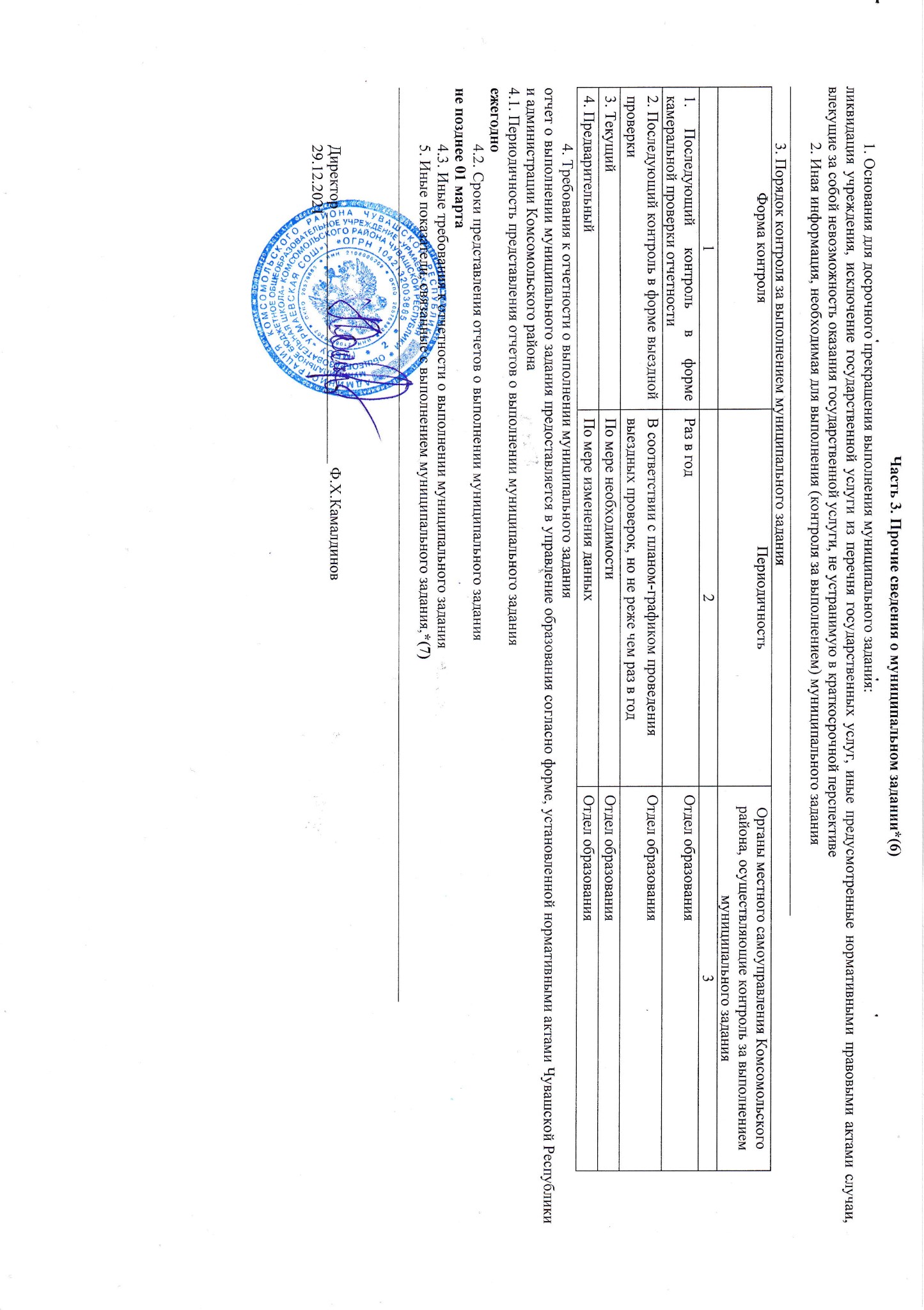 1. Наименование муниципальной услугиУникальный номер по базовому (отраслевому) перечню801012О							Реализация основных общеобразовательных программ начального общего образованияУникальный номер по базовому (отраслевому) перечню801012О							2. Категории потребителей муниципальной услугиУникальный номер по базовому (отраслевому) перечню801012О							Физические лицаУникальный номер по базовому (отраслевому) перечню801012О							Уникальный номер реестровой записиПоказатель, характеризующий содержание муниципальной услугиПоказатель, характеризующий содержание муниципальной услугиПоказатель, характеризующий содержание муниципальной услугиПоказатель, характеризующий условия (формы) оказания муниципальной услугиПоказатель, характеризующий условия (формы) оказания муниципальной услугиПоказатель качества муниципальной услугиПоказатель качества муниципальной услугиПоказатель качества муниципальной услугиЗначение показателя качества муниципальной услугиЗначение показателя качества муниципальной услугиЗначение показателя качества муниципальной услугиУникальный номер реестровой записиПоказатель, характеризующий содержание муниципальной услугиПоказатель, характеризующий содержание муниципальной услугиПоказатель, характеризующий содержание муниципальной услугиПоказатель, характеризующий условия (формы) оказания муниципальной услугиПоказатель, характеризующий условия (формы) оказания муниципальной услугинаименование показателяединица измерения по ОКЕИединица измерения по ОКЕИЗначение показателя качества муниципальной услугиЗначение показателя качества муниципальной услугиЗначение показателя качества муниципальной услугиУникальный номер реестровой записи(наименование показателя)(наименование показателя(наименование показателя)наименование показателянаименованиекод2021 год (очередной финансовый год)2022год (1-й год планового периода2023 год (2-й год планового периода123456789101112801012О.99.0.БА81АЦ60001обучающиеся, за исключением обучающихся с ограниченными возможностями здоровья (ОВЗ) и детей-инвалидовочнаяУровень освоения обучающимися основной общеобразовательной программы начального общего образования процент744100100100801012О.99.0.БА81АЦ60001обучающиеся, за исключением обучающихся с ограниченными возможностями здоровья (ОВЗ) и детей-инвалидовочнаяПолнота реализации основной общеобразовательной программы начального общего образованияпроцент744100100100801012О.99.0.БА81АЦ60001обучающиеся, за исключением обучающихся с ограниченными возможностями здоровья (ОВЗ) и детей-инвалидовочнаяДоля педагогических работников, имеющих квалификационные категориипроцент744100100100801012О.99.0.БА81АЦ60001обучающиеся, за исключением обучающихся с ограниченными возможностями здоровья (ОВЗ) и детей-инвалидовочнаяДоля родителей (законных представителей), удовлетворенных условиями и качеством предоставляемой услугипроцент744100100100801012О.99.0.БА81АЦ60001обучающиеся, за исключением обучающихся с ограниченными возможностями здоровья (ОВЗ) и детей-инвалидовочнаяДоля своевременно устраненных общеобразовательным учреждением нарушений, выявленных в результате проверок органами, осуществляющими функции по контролю и надзору в сфере образованияпроцент744100100100Уникальный номер реестровой записиПоказатель, характеризующий содержание муниципальной услугиПоказатель, характеризующий содержание муниципальной услугиПоказатель, характеризующий содержание муниципальной услугиПоказатель, характеризующий условия (формы) оказания муниципальной услугиПоказатель, характеризующий условия (формы) оказания муниципальной услугиПоказатель объема муниципальной услугиПоказатель объема муниципальной услугиПоказатель объема муниципальной услугиЗначение показателя объема муниципальной услугиЗначение показателя объема муниципальной услугиЗначение показателя объема муниципальной услугиСреднегодовой размер платы (цена, тариф)Среднегодовой размер платы (цена, тариф)Среднегодовой размер платы (цена, тариф)Уникальный номер реестровой записиПоказатель, характеризующий содержание муниципальной услугиПоказатель, характеризующий содержание муниципальной услугиПоказатель, характеризующий содержание муниципальной услугиПоказатель, характеризующий условия (формы) оказания муниципальной услугиПоказатель, характеризующий условия (формы) оказания муниципальной услугинаименование показателяединица измерения по ОКЕИединица измерения по ОКЕИЗначение показателя объема муниципальной услугиЗначение показателя объема муниципальной услугиЗначение показателя объема муниципальной услугиСреднегодовой размер платы (цена, тариф)Среднегодовой размер платы (цена, тариф)Среднегодовой размер платы (цена, тариф)Уникальный номер реестровой записивиды образовательных программкатегория потребителяместо обучения  (наименование показателя)наименование показателянаименованиекод2022 год (очередной финансовый год)2023год (1-й год планового периода2024год (2-й год планового периода2022 год (очередной финансовый год)2023год (1-й год планового периода2024 год (2-й год планового периода123456789101112131415801012О.99.0.БА81АЦ60001основная общеобразовательная программа начального общего образованияфизические лицаобщеобразовательная организацияочнаяЧисло обучающихсяЧеловек792143150150Нормативный правовой актНормативный правовой актНормативный правовой актНормативный правовой актНормативный правовой актвидпринявший органдатаномернаименование12345Способ информированияСостав размещаемой информацииЧастота обновления информации123Через официальный сайт организации в сети Интернет http://www.В соответствии с постановлением Правительства Российской Федерации от 10 июля 2013 г. № 582не реже 1 раза в годПредоставление информации через СМИИнформация о достижениях учреждения в области образования и воспитанияпо мере необходимостиЧерез информационные стендыО правилах приема обучающихся, о месте нахождения образовательной организации и ее филиалах (при наличии), режиме работы, контактных телефонах и об адресах электронной почты, о наличии интернетане реже 1 раза в годНа заседаниях педсовета, родительского и классного собранияО порядке оказания образовательных услуг, о реализуемых образовательных программах с указанием учебных предметов, об учебном плане, о материально-техническом обеспечении образовательной деятельности, об электронных образовательных ресурсах, к которым обеспечиваются доступ обучающихся и др.1 раз в квартал1. Наименование муниципальной услугиУникальный номер по базовому (отраслевому) перечню801012ОРеализация адаптированных начальных общеобразовательных программ для детей с ОВЗУникальный номер по базовому (отраслевому) перечню801012О2. Категории потребителей муниципальной услугиУникальный номер по базовому (отраслевому) перечню801012ОФизические лица с ОВЗУникальный номер по базовому (отраслевому) перечню801012ОУникальный номер реестровой записиПоказатель, характеризующий содержание муниципальной услугиПоказатель, характеризующий содержание муниципальной услугиПоказатель, характеризующий содержание муниципальной услугиПоказатель, характеризующий условия (формы) оказания муниципальной услугиПоказатель, характеризующий условия (формы) оказания муниципальной услугиПоказатель качества муниципальной услугиПоказатель качества муниципальной услугиПоказатель качества муниципальной услугиЗначение показателя качества муниципальной услугиЗначение показателя качества муниципальной услугиЗначение показателя качества муниципальной услугиУникальный номер реестровой записиПоказатель, характеризующий содержание муниципальной услугиПоказатель, характеризующий содержание муниципальной услугиПоказатель, характеризующий содержание муниципальной услугиПоказатель, характеризующий условия (формы) оказания муниципальной услугиПоказатель, характеризующий условия (формы) оказания муниципальной услугинаименование показателяединица измерения по ОКЕИединица измерения по ОКЕИЗначение показателя качества муниципальной услугиЗначение показателя качества муниципальной услугиЗначение показателя качества муниципальной услугиУникальный номер реестровой записи (наименование показателя)(наименование показателя)(наименование показателя(наименование показателя)(наименование показателянаименование показателянаименованиекод2021 год (очередной финансовый год)2022год (1-й год планового периода2023 год (2-й год планового периода123456789101112801012О.99.0.БА82АА26001обучающиеся с ограниченными возможностями здоровья (ОВЗ)очнаяУровень освоения обучающимися адаптированной основной  общеобразовательной программы для детей с ОВЗ процент744100100100801012О.99.0.БА82АА26001обучающиеся с ограниченными возможностями здоровья (ОВЗ)очнаяПолнота реализации адаптированнной основной общеобразовательной программы для детей с ОВЗпроцент744100100100801012О.99.0.БА82АА26001обучающиеся с ограниченными возможностями здоровья (ОВЗ)очнаяДоля педагогических работников, имеющих квалификационные категориипроцент744100100100801012О.99.0.БА82АА26001обучающиеся с ограниченными возможностями здоровья (ОВЗ)очнаяДоля родителей (законных представителей), удовлетворенных условиями и качеством предоставляемой услугипроцент744100100100801012О.99.0.БА82АА26001обучающиеся с ограниченными возможностями здоровья (ОВЗ)очнаяДоля своевременно устраненных общеобразовательным учреждением нарушений, выявленных в результате проверок органами, осуществляющими функции по контролю и надзору в сфере образованияпроцент744100100100Уникальный номер реестровой записиПоказатель, характеризующий содержание муниципальной услугиПоказатель, характеризующий содержание муниципальной услугиПоказатель, характеризующий содержание муниципальной услугиПоказатель, характеризующий условия (формы) оказания муниципальной услугиПоказатель, характеризующий условия (формы) оказания муниципальной услугиПоказатель объема муниципальной услугиПоказатель объема муниципальной услугиПоказатель объема муниципальной услугиЗначение показателя объема муниципальной услугиЗначение показателя объема муниципальной услугиЗначение показателя объема муниципальной услугиСреднегодовой размер платы (цена, тариф)Среднегодовой размер платы (цена, тариф)Среднегодовой размер платы (цена, тариф)Уникальный номер реестровой записиПоказатель, характеризующий содержание муниципальной услугиПоказатель, характеризующий содержание муниципальной услугиПоказатель, характеризующий содержание муниципальной услугиПоказатель, характеризующий условия (формы) оказания муниципальной услугиПоказатель, характеризующий условия (формы) оказания муниципальной услугинаименование показателяединица измерения по ОКЕИединица измерения по ОКЕИЗначение показателя объема муниципальной услугиЗначение показателя объема муниципальной услугиЗначение показателя объема муниципальной услугиСреднегодовой размер платы (цена, тариф)Среднегодовой размер платы (цена, тариф)Среднегодовой размер платы (цена, тариф)Уникальный номер реестровой записивиды образовательных программкатегория потребителяместо обучения (наименование пока-зателя)наименование показателянаименованиекод2022 год (очередной финансовый год)2023год (1-й год планового периода2024 год (2-й год планового периода2022 год (очередной финансовый год)2023год (1-й год планового периода2024 год (2-й год планового периода123456789101112131415801012О.99.0.БА82АА26001адаптированная начальная общеобразовательная программа для детей с ОВЗфизические лица с ОВЗобщеобразовательная организацияочнаячисло обучающихсячеловек792222Нормативный правовой актНормативный правовой актНормативный правовой актНормативный правовой актНормативный правовой актвидпринявший органдатаномернаименование12345Способ информированияСостав размещаемой информацииЧастота обновления информации123Через официальный сайт организации в сети Интернет http://www.В соответствии с постановлением Правительства Российской Федерации от 10 июля 2013 г. № 582не реже 1 раза в годПредоставление информации через СМИИнформация о достижениях учреждения в области образования и воспитанияпо мере необходимостиЧерез информационные стендыО правилах приема обучающихся, о месте нахождения образовательной организации и ее филиалах (при наличии), режимеработы, контактных телефонах и об адресах электронной почты, о наличии интернетане реже 1 раза в годНа заседаниях педсовета, родительского и классного собранияО порядке оказания образовательных услуг, о реализуемых образовательных программах с указанием учебных предметов, об учебном плане, о материально-техническом обеспечении образовательной деятельности, об электронных образовательных ресурсах, к которым обеспечиваются доступ обучающихся и др.1 раз в квартал1. Наименование муниципальной услугиУникальный номер по базовому (отраслевому) перечню802111ОРеализация основных общеобразовательных программ основного общего образованияУникальный номер по базовому (отраслевому) перечню802111О2. Категории потребителей муниципальной услугиУникальный номер по базовому (отраслевому) перечню802111ОФизические лицаУникальный номер по базовому (отраслевому) перечню802111ОУникальный номер реестровой записиПоказатель, характеризующий содержание муниципальной услугиПоказатель, характеризующий содержание муниципальной услугиПоказатель, характеризующий содержание муниципальной услугиПоказатель, характеризующий условия (формы) оказания муниципальной услугиПоказатель, характеризующий условия (формы) оказания муниципальной услугиПоказатель качества муниципальной услугиПоказатель качества муниципальной услугиПоказатель качества муниципальной услугиЗначение показателя качества муниципальной услугиЗначение показателя качества муниципальной услугиЗначение показателя качества муниципальной услугиУникальный номер реестровой записиПоказатель, характеризующий содержание муниципальной услугиПоказатель, характеризующий содержание муниципальной услугиПоказатель, характеризующий содержание муниципальной услугиПоказатель, характеризующий условия (формы) оказания муниципальной услугиПоказатель, характеризующий условия (формы) оказания муниципальной услугинаименование показателяединица измерения по ОКЕИединица измерения по ОКЕИЗначение показателя качества муниципальной услугиЗначение показателя качества муниципальной услугиЗначение показателя качества муниципальной услугиУникальный номер реестровой записи(наименование показателя)наименование показателянаименованиекод2021 год (очередной финансовый год)2022 год (1-й год планового периода)2023год (2-й год планового периода)123456789101112802111О.99.0.БА96АЧ08001обучающиеся, за исключением обучающихся с ограниченными возможностями здоровья (ОВЗ) и детей-инвалидовочнаяУровень освоения обучающимися основной общеобразовательной программы основного общего образования процент744100100100802111О.99.0.БА96АЧ08001обучающиеся, за исключением обучающихся с ограниченными возможностями здоровья (ОВЗ) и детей-инвалидовочнаяПолнота реализации основной общеобразовательной программы основного общего образованияпроцент744100100100802111О.99.0.БА96АЧ08001обучающиеся, за исключением обучающихся с ограниченными возможностями здоровья (ОВЗ) и детей-инвалидовочнаяДоля педагогических работников, имеющих квалификационные категориипроцент74495100100802111О.99.0.БА96АЧ08001обучающиеся, за исключением обучающихся с ограниченными возможностями здоровья (ОВЗ) и детей-инвалидовочнаяДоля родителей (законных представителей), удовлетворенных условиями и качеством предоставляемой услугипроцент744100100100802111О.99.0.БА96АЧ08001обучающиеся, за исключением обучающихся с ограниченными возможностями здоровья (ОВЗ) и детей-инвалидовочнаяДоля своевременно устраненных общеобразовательным учреждением нарушений, выявленных в результате проверок органами, осуществляющими функции по контролю и надзору в сфере образованияпроцент744100100100Уникальный номер реестровой записиПоказатель, характеризующий содержание муниципальной услугиПоказатель, характеризующий содержание муниципальной услугиПоказатель, характеризующий содержание муниципальной услугиПоказатель, характеризующий условия (формы) оказания муниципальной услугиПоказатель, характеризующий условия (формы) оказания муниципальной услугиПоказатель объема муниципальной услугиПоказатель объема муниципальной услугиПоказатель объема муниципальной услугиЗначение показателя объема муниципальной услугиЗначение показателя объема муниципальной услугиЗначение показателя объема муниципальной услугиСреднегодовой размер платы (цена, тариф)Среднегодовой размер платы (цена, тариф)Среднегодовой размер платы (цена, тариф)Уникальный номер реестровой записиПоказатель, характеризующий содержание муниципальной услугиПоказатель, характеризующий содержание муниципальной услугиПоказатель, характеризующий содержание муниципальной услугиПоказатель, характеризующий условия (формы) оказания муниципальной услугиПоказатель, характеризующий условия (формы) оказания муниципальной услугинаименование показателяединица измерения по ОКЕИединица измерения по ОКЕИЗначение показателя объема муниципальной услугиЗначение показателя объема муниципальной услугиЗначение показателя объема муниципальной услугиСреднегодовой размер платы (цена, тариф)Среднегодовой размер платы (цена, тариф)Среднегодовой размер платы (цена, тариф)Уникальный номер реестровой записивиды образовательных программкатегория потребителяместо обучения наименование показателянаименованиекод2022год (очередной финансовый год)2023 год (1-й год планового периода2024 год (2-й год планового периода2022 год (очередной финансовый год)2023 год (1-й год планового периода2024 год (2-й год планового периода123456789101112131415802111О.99.0.БА96АЧ08001основная общеобразовательная программа основного общего образованияфизические лицаобщеобразовательная организацияочнаяЧисло обучающихсяЧеловек792172175175Нормативный правовой актНормативный правовой актНормативный правовой актНормативный правовой актНормативный правовой актвидпринявший органдатаномернаименование12345Способ информированияСостав размещаемой информацииЧастота обновления информации123Через официальный сайт организации в сети Интернет http://www.В соответствии с постановлением Правительства Российской Федерации от 10 июля 2013 г. № 582не реже 1 раза в годПредоставление информации через СМИИнформация о достижениях учреждения в области образования и воспитанияпо мере необходимостиЧерез информационные стендыО правилах приема обучающихся, о месте нахождения образовательной организации и ее филиалах (при наличии), режимеработы, контактных телефонах и об адресах электронной почты, о наличии интернетане реже 1 раза в годНа заседаниях педсовета, родительского и классного собранияО порядке оказания образовательных услуг, о реализуемых образовательных программах с указанием учебных предметов, об учебном плане, о материально-техническом обеспечении образовательной деятельности, об электронных образовательных ресурсах, к которым обеспечиваются доступ обучающихся и др.1 раз в квартал1. Наименование муниципальной услугиУникальный номер по базовому (отраслевому) перечню851200ОРеализация адаптированных основных общеобразовательных программ для детей с ОВЗУникальный номер по базовому (отраслевому) перечню851200О2. Категории потребителей муниципальной услугиУникальный номер по базовому (отраслевому) перечню851200ОФизические лица с ОВЗУникальный номер по базовому (отраслевому) перечню851200ОУникальный номер реестровой записиПоказатель, характеризующий содержание муниципальной услугиПоказатель, характеризующий содержание муниципальной услугиПоказатель, характеризующий содержание муниципальной услугиПоказатель, характеризующий условия (формы) оказания муниципальной услугиПоказатель, характеризующий условия (формы) оказания муниципальной услугиПоказатель качества муниципальной услугиПоказатель качества муниципальной услугиПоказатель качества муниципальной услугиЗначение показателя качества муниципальной услугиЗначение показателя качества муниципальной услугиЗначение показателя качества муниципальной услугиУникальный номер реестровой записиПоказатель, характеризующий содержание муниципальной услугиПоказатель, характеризующий содержание муниципальной услугиПоказатель, характеризующий содержание муниципальной услугиПоказатель, характеризующий условия (формы) оказания муниципальной услугиПоказатель, характеризующий условия (формы) оказания муниципальной услугинаименование показателяединица измерения по ОКЕИединица измерения по ОКЕИЗначение показателя качества муниципальной услугиЗначение показателя качества муниципальной услугиЗначение показателя качества муниципальной услугиУникальный номер реестровой записи (наименование показателя)(наименование показателя)(наименование показателя(наименование показателя)(наименование показателянаименование показателянаименованиекод2021 год (очередной финансовый год)2022год (1-й год планового периода2023 год (2-й год планового периода123456789101112851200О.99.0.ББ04АА00000обучающиеся с ограниченными возможностями здоровья (ОВЗ)очнаяУровень освоения обучающимися адаптированной основной  общеобразовательной программы для детей с ОВЗ процент744100100100851200О.99.0.ББ04АА00000обучающиеся с ограниченными возможностями здоровья (ОВЗ)очнаяПолнота реализации адаптированнной основной общеобразовательной программы для детей с ОВЗпроцент744100100100851200О.99.0.ББ04АА00000обучающиеся с ограниченными возможностями здоровья (ОВЗ)очнаяДоля педагогических работников, имеющих квалификационные категориипроцент744100100100851200О.99.0.ББ04АА00000обучающиеся с ограниченными возможностями здоровья (ОВЗ)очнаяДоля родителей (законных представителей), удовлетворенных условиями и качеством предоставляемой услугипроцент744100100100851200О.99.0.ББ04АА00000обучающиеся с ограниченными возможностями здоровья (ОВЗ)очнаяДоля своевременно устраненных общеобразовательным учреждением нарушений, выявленных в результате проверок органами, осуществляющими функции по контролю и надзору в сфере образованияпроцент744100100100Уникальный номер реестровой записиПоказатель, характеризующий содержание муниципальной услугиПоказатель, характеризующий содержание муниципальной услугиПоказатель, характеризующий содержание муниципальной услугиПоказатель, характеризующий условия (формы) оказания муниципальной услугиПоказатель, характеризующий условия (формы) оказания муниципальной услугиПоказатель объема муниципальной услугиПоказатель объема муниципальной услугиПоказатель объема муниципальной услугиЗначение показателя объема муниципальной услугиЗначение показателя объема муниципальной услугиЗначение показателя объема муниципальной услугиСреднегодовой размер платы (цена, тариф)Среднегодовой размер платы (цена, тариф)Среднегодовой размер платы (цена, тариф)Уникальный номер реестровой записиПоказатель, характеризующий содержание муниципальной услугиПоказатель, характеризующий содержание муниципальной услугиПоказатель, характеризующий содержание муниципальной услугиПоказатель, характеризующий условия (формы) оказания муниципальной услугиПоказатель, характеризующий условия (формы) оказания муниципальной услугинаименование показателяединица измерения по ОКЕИединица измерения по ОКЕИЗначение показателя объема муниципальной услугиЗначение показателя объема муниципальной услугиЗначение показателя объема муниципальной услугиСреднегодовой размер платы (цена, тариф)Среднегодовой размер платы (цена, тариф)Среднегодовой размер платы (цена, тариф)Уникальный номер реестровой записивиды образовательных программкатегория потребителяместо обучения (наименование пока-зателя)наименование показателянаименованиекод2022 год (очередной финансовый год)2023год (1-й год планового периода2024 год (2-й год планового периода2022 год (очередной финансовый год)2023год (1-й год планового периода2024 год (2-й год планового периода123456789101112131415851200О.99.0.ББ04АА00000адаптированная основная общеобразовательная программа для детей с ОВЗфизические лица с ОВЗобщеобразовательная организацияочнаячисло обучающихсячеловек792111Нормативный правовой актНормативный правовой актНормативный правовой актНормативный правовой актНормативный правовой актвидпринявший органдатаномернаименование12345Способ информированияСостав размещаемой информацииЧастота обновления информации123Через официальный сайт организации в сети Интернет http://www.В соответствии с постановлением Правительства Российской Федерации от 10 июля 2013 г. № 582не реже 1 раза в годПредоставление информации через СМИИнформация о достижениях учреждения в области образования и воспитанияпо мере необходимостиЧерез информационные стендыО правилах приема обучающихся, о месте нахождения образовательной организации и ее филиалах (при наличии), режимеработы, контактных телефонах и об адресах электронной почты, о наличии интернетане реже 1 раза в годНа заседаниях педсовета, родительского и классного собранияО порядке оказания образовательных услуг, о реализуемых образовательных программах с указанием учебных предметов, об учебном плане, о материально-техническом обеспечении образовательной деятельности, об электронных образовательных ресурсах, к которым обеспечиваются доступ обучающихся и др.1 раз в квартал1. Наименование муниципальной услугиУникальный номер по базовому (отраслевому) перечню802111ОРеализация основных общеобразовательных программ среднего общего образованияУникальный номер по базовому (отраслевому) перечню802111О2. Категории потребителей муниципальной услугиУникальный номер по базовому (отраслевому) перечню802111ОФизические лицаУникальный номер по базовому (отраслевому) перечню802111ОУникальный номер реестровой записиПоказатель, характеризующий содержание муниципальной услугиПоказатель, характеризующий содержание муниципальной услугиПоказатель, характеризующий содержание муниципальной услугиПоказатель, характеризующий условия (формы) оказания муниципальной услугиПоказатель, характеризующий условия (формы) оказания муниципальной услугиПоказатель качества муниципальной услугиПоказатель качества муниципальной услугиПоказатель качества муниципальной услугиЗначение показателя качества муниципальной услугиЗначение показателя качества муниципальной услугиЗначение показателя качества муниципальной услугиУникальный номер реестровой записиПоказатель, характеризующий содержание муниципальной услугиПоказатель, характеризующий содержание муниципальной услугиПоказатель, характеризующий содержание муниципальной услугиПоказатель, характеризующий условия (формы) оказания муниципальной услугиПоказатель, характеризующий условия (формы) оказания муниципальной услугинаименование показателяединица измерения по ОКЕИединица измерения по ОКЕИЗначение показателя качества муниципальной услугиЗначение показателя качества муниципальной услугиЗначение показателя качества муниципальной услугиУникальный номер реестровой записи(наименование показателя)(наименование показателя)наименование показателянаименованиекод2021 год (очередной финансовый год)2022год (1-й год планового периода)2023год (2-й год планового периода)123456789101112802112О.99.0.ББ11АЧ08001обучающиеся, за исключением обучающихся с ограниченными возможностями здоровья (ОВЗ) и детей-инвалидовочнаяУровень освоения обучающимися основной общеобразовательной программы среднего общего образования процент744100100100802112О.99.0.ББ11АЧ08001обучающиеся, за исключением обучающихся с ограниченными возможностями здоровья (ОВЗ) и детей-инвалидовочнаяПолнота реализации основной общеобразовательной программы среднего общего образованияпроцент744100100100802112О.99.0.ББ11АЧ08001обучающиеся, за исключением обучающихся с ограниченными возможностями здоровья (ОВЗ) и детей-инвалидовочнаяДоля педагогических работников, имеющих квалификационные категориипроцент744100100100802112О.99.0.ББ11АЧ08001обучающиеся, за исключением обучающихся с ограниченными возможностями здоровья (ОВЗ) и детей-инвалидовочнаяДоля родителей (законных представителей), удовлетворенных условиями и качеством предоставляемой услугипроцент744100100100802112О.99.0.ББ11АЧ08001обучающиеся, за исключением обучающихся с ограниченными возможностями здоровья (ОВЗ) и детей-инвалидовочнаяДоля своевременно устраненных общеобразовательным учреждением нарушений, выявленных в результате проверок органами, осуществляющими функции по контролю и надзору в сфере образованияпроцент744100100100Уникальный номер реестровой записиПоказатель, характеризующий содержание муниципальной услугиПоказатель, характеризующий содержание муниципальной услугиПоказатель, характеризующий содержание муниципальной услугиПоказатель, характеризующий условия (формы) оказания муниципальной услугиПоказатель, характеризующий условия (формы) оказания муниципальной услугиПоказатель объема муниципальной услугиПоказатель объема муниципальной услугиПоказатель объема муниципальной услугиЗначение показателя объема муниципальной услугиЗначение показателя объема муниципальной услугиЗначение показателя объема муниципальной услугиСреднегодовой размер платы (цена, тариф)Среднегодовой размер платы (цена, тариф)Среднегодовой размер платы (цена, тариф)Уникальный номер реестровой записиПоказатель, характеризующий содержание муниципальной услугиПоказатель, характеризующий содержание муниципальной услугиПоказатель, характеризующий содержание муниципальной услугиПоказатель, характеризующий условия (формы) оказания муниципальной услугиПоказатель, характеризующий условия (формы) оказания муниципальной услугинаименование показателяединица измерения по ОКЕИединица измерения по ОКЕИЗначение показателя объема муниципальной услугиЗначение показателя объема муниципальной услугиЗначение показателя объема муниципальной услугиСреднегодовой размер платы (цена, тариф)Среднегодовой размер платы (цена, тариф)Среднегодовой размер платы (цена, тариф)Уникальный номер реестровой записивиды образовательных программ(наименование пока-зателя)категория потребителя(наименование пока-зателя)место обучения (наименование пока-зателя)(наименование показателя)наименование показателянаименованиекод2022год (очередной финансовый год)2023 год (1-й год планового периода2024 год (2-й год планового периода2022 год (очередной финансовый год)2023 год (1-й год планового периода2024 год (2-й год планового периода123456789101112131415802112О.99.0.ББ11АЧ08001основная общеобразовательная программа среднего общего образованияфизические лицаобщеобразовательная организацияочнаяЧисло обучающихсяЧеловек792454040Нормативный правовой актНормативный правовой актНормативный правовой актНормативный правовой актНормативный правовой актвидпринявший органдатаномернаименование12345Способ информированияСостав размещаемой информацииЧастота обновления информации123Через официальный сайт организации в сети Интернет http://www.В соответствии с постановлением Правительства Российской Федерации от 10 июля 2013 г. № 582не реже 1 раза в годПредоставление информации через СМИИнформация о достижениях учреждения в области образования и воспитанияпо мере необходимостиЧерез информационные стендыО правилах приема обучающихся, о месте нахождения образовательной организации и ее филиалах (при наличии), режимеработы, контактных телефонах и об адресах электронной почты, о наличии интернетане реже 1 раза в годНа заседаниях педсовета, родительского и классного собранияО порядке оказания образовательных услуг, о реализуемых образовательных программах с указанием учебных предметов, об учебном плане, о материально-техническом обеспечении образовательной деятельности, об электронных образовательных ресурсах, к которым обеспечиваются доступ обучающихся и др.1 раз в квартал1. Наименование муниципальной услугиУникальный номер по базовому (отраслевому) перечню920700ООбеспечение и организация отдыха детей и молодежи.Уникальный номер по базовому (отраслевому) перечню920700О2. Категории потребителей муниципальной услугиУникальный номер по базовому (отраслевому) перечню920700ОФизические лицаУникальный номер по базовому (отраслевому) перечню920700ОУникальный номер реестровой записиПоказатель, характеризующий содержание муниципальной услугиПоказатель, характеризующий содержание муниципальной услугиПоказатель, характеризующий содержание муниципальной услугиПоказатель, характеризующий условия (формы) оказания муниципальной услугиПоказатель, характеризующий условия (формы) оказания муниципальной услугиПоказатель качества муниципальной услугиПоказатель качества муниципальной услугиПоказатель качества муниципальной услугиЗначение показателя качества муниципальной услугиЗначение показателя качества муниципальной услугиЗначение показателя качества муниципальной услугиУникальный номер реестровой записиПоказатель, характеризующий содержание муниципальной услугиПоказатель, характеризующий содержание муниципальной услугиПоказатель, характеризующий содержание муниципальной услугиПоказатель, характеризующий условия (формы) оказания муниципальной услугиПоказатель, характеризующий условия (формы) оказания муниципальной услугинаименование показателяединица измерения по ОКЕИединица измерения по ОКЕИЗначение показателя качества муниципальной услугиЗначение показателя качества муниципальной услугиЗначение показателя качества муниципальной услугиУникальный номер реестровой записи(наименование показателя)наименование показателянаименованиекод2021 год (очередной финансовый год)2022 год (1-й год планового периода)2023год (2-й год планового периода)123456789101112920700О.99.0.АЗ22АА00001не указаноусловияДоля родителей (законных представителей), удовлетворенных условиями и качеством предоставляемой услугипроцент744100100100Уникальный номер реестровой записиПоказатель, характеризующий содержание муниципальной услугиПоказатель, характеризующий содержание муниципальной услугиПоказатель, характеризующий содержание муниципальной услугиПоказатель, характеризующий условия (формы) оказания муниципальной услугиПоказатель, характеризующий условия (формы) оказания муниципальной услугиПоказатель объема муниципальной услугиПоказатель объема муниципальной услугиПоказатель объема муниципальной услугиЗначение показателя объема муниципальной услугиЗначение показателя объема муниципальной услугиЗначение показателя объема муниципальной услугиСреднегодовой размер платы (цена, тариф)Среднегодовой размер платы (цена, тариф)Среднегодовой размер платы (цена, тариф)Уникальный номер реестровой записиПоказатель, характеризующий содержание муниципальной услугиПоказатель, характеризующий содержание муниципальной услугиПоказатель, характеризующий содержание муниципальной услугиПоказатель, характеризующий условия (формы) оказания муниципальной услугиПоказатель, характеризующий условия (формы) оказания муниципальной услугинаименование показателяединица измерения по ОКЕИединица измерения по ОКЕИЗначение показателя объема муниципальной услугиЗначение показателя объема муниципальной услугиЗначение показателя объема муниципальной услугиСреднегодовой размер платы (цена, тариф)Среднегодовой размер платы (цена, тариф)Среднегодовой размер платы (цена, тариф)Уникальный номер реестровой записивиды услугикатегория потребителяместо обучения ((наименование показателя)наименование показателянаименованиекод2022 год (очередной финансовый год)2023 год (1-й год планового периода2024 год (2-й год планового периода2022 год (очередной финансовый год)2023 год (1-й год планового периода2024 год (2-й год планового периода123456789101112131415920700О.99.0.АЗ22АА00001в каникулярное время с дневным пребыванием физические лицаобщеобразовательная организацияочнаяЧисло человеко-часовчеловеко-час539945094509450920700О.99.0.АЗ22АА00001в каникулярное время с дневным пребыванием физические лицаобщеобразовательная организацияочнаяколичество человекчеловек792757575920700О.99.0.АЗ22АА00001в каникулярное время с дневным пребыванием физические лицаобщеобразовательная организацияочнаячисло человеко-дней пребываниячеловеко-день540157515751575Нормативный правовой актНормативный правовой актНормативный правовой актНормативный правовой актНормативный правовой актвидпринявший органдатаномернаименование12345Способ информированияСостав размещаемой информацииЧастота обновления информации123Через официальный сайт организации в сети Интернетhttp://www.В соответствии с постановлением Правительства Российской Федерации от 10 июля 2013 г. № 582не реже 1 раза в годПредоставление информации через СМИИнформация о достижениях учреждения в области организации отдыха детей и молодежи в каникулярное времяпо мере необходимостиЧерез информационные стендыИнформация о режиме работы, о количестве мест, о справочных телефонах, ФИО специалистов, сведения о об оздоровительных программах, о достижениях учреждения в области организации отдыха детей и молодежи в каникулярное времяне реже 1 раза в годНа заседаниях педсовета, родительского и классного собранияИнформация о режиме работы, о количестве мест, о справочных телефонах, ФИО специалистов, сведения о об оздоровительных программах, о достижениях учреждения в области организации отдыха детей и молодежи в каникулярное время1 раз в квартал